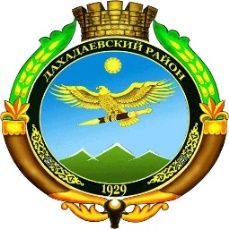 РЕСПУБЛИКА ДАГЕСТАНМУНИЦИПАЛЬНОЕ ОБРАЗОВАНИЕ «ДАХАДАЕВСКИЙ РАЙОН»368795, Республика Дагестан, Дахадаевский район, с. Уркарах, тел. (87254) 2-12-14, dahadaevrayon@e-dag.ru.                                                         П Р И К А З                                                      (Распоряжение)      (проект)      «   » августа 2020г.                                                                                 №_______  Об определении оператора, ответственного за сбор и обобщение  информации о качестве условий осуществления  образовательной деятельности организациями		В соответствии с Федеральным законом от 5 декабря 2017 г. № 392-ФЗ «О внесении изменений в отдельные законодательные акты Российской Федерации по вопросам совершенствования проведения независимой оценки качества условий оказания услуг организациями в сфере культуры, охраны здоровья, образования, социального обслуживания и федеральными учреждениями медико-социальной экспертизы» и на основании государственного контракта №№ 0103200008420002757  от 27.07.2020г.ПРИКАЗЫВАЮ:		1.Определить общество с ограниченной ответственностью  «Ас-холдинг» (ИНН: 7724930268) единым оператором, ответственным за сбор и обобщение информации о качестве условий осуществления образовательной деятельности организациями, осуществляющими образовательную деятельность на территории МО «Дахадаевский район» в 2020 году.		2.Общественному совету при МО по проведению независимой оценки качества условия осуществления образовательной деятельности во взаимодействии с организацией-оператором провести независимую оценку качества условий осуществления образовательной деятельности организациями с учетом информации, представленной оператором.		3.Руководителям подведомственных МО «Дахадаевский район» организаций, осуществляющих образовательную деятельность, в отношении которых проводится независимая оценка качества образования в 2019 году, представить оператору общедоступную информацию о деятельности данных организаций, формируемую в соответствии с государственной и ведомственной статистической отчетностью и обеспечить проведение оператором в лице сотрудников общества с ограниченной ответственностью «Ас-холдинг» мероприятий по сбору, обобщению и анализу информации о качестве условий осуществления образовательной деятельности в месте нахождения образовательных организаций.		4.МКУ  «Информационный   центр Дахадаевского района» МО «Дахадаевский район» Чапаровой Марият Магомедгаджиевне  разместить настоящий приказ на официальном сайте МО «Дахадаевский район» в информационн-телекоммуникационной сети «Интернет»   urkarakh.ru  и внести соответствующие сведения на официальном сайте для размещения информации о государственных и муниципальных учреждениях в информационно-коммуникационной сети «Интернет» www.bus.gov.ru.		5.Настоящий приказ вступает в силу с момента его подписания.		6.Контроль за исполнением настоящего приказа возложить на первого заместителя  Главы АМО «Дахадаевский район»  Джамалову А.Р.  Глава                                                                                   Д. Омаров    Проект вносит                                                             Сулейманов М.И.Информация о размещении информации о проведении независимой на официальном сайте bus.gov.ru                                            _____________________________________________________________________________________(указать наименование уполномоченного органа Муниципального образования)Ответственное должностное лицо за организацию, проведение и заполнение информации о НОКО  на www.bus.gov.ru:ФИО: должность: тел.:Сведения об Общественном совете, сформированном в соответствии с ФЗ от 05.12.2017гСведения о принятии решения о назначении оператораСведения о перечнях организаций в отношении которых в 2020 году проводится НОКОИнформация размещена в полном объемеИнформация размещена частичноИнформация не размещена (с указанием причин)